WOJEWÓDZTWO ………………………………………………………………………… Szkoła -……………………………………………………….…………..………………………………………………….………………………………………….. w …………………………………………………………Imię i nazwisko ucznia …………………………………………………………………………………………………………….. Klasa …………….Uwaga!- Na rozwiązanie wszystkich zadań części I etapu centralnego masz 90 minut- Pamiętaj, że odpowiedzi udzielasz długopisem w kolorze niebieskim lub czarnym- Nie można używać ołówków ani korektorów (za ich stosowanie Twoja praca zostanie zdyskwalifikowana i za całość otrzymasz 0 pkt.)- Dopuszcza się możliwość poprawek w jedyny sposób – należy skreślić część wypowiedzi i obok napisać nową, do oceny- Mazanie, poprawianie wypowiedzi (zwłaszcza dat czy nazwisk) jest niedopuszczalne i przy ocenianiu wypowiedzi będzie pomijane.- Na ostatniej stronie testu masz brudnopis, który nie będzie podlegał ocenie….. Zadanie 1. (0-3)Źródło: https://pl.wikipedia.org1.3.A - ……………………………………	1.3.B - ……………………………………	1.3.C - .......................................….. Zadanie 2. (0-2)Do poniższych rzeźb dopisz nazwę państwa starożytnego, z których one pochodzą.Źródło: https://pl.wikipedia.org………. /5 Suma pkt. za zadania 1-2……. Zadanie 3. (0-2)Do poniższych ilustracji czterech różnych monarchów państwa polskiego, dopisz władcę, którego one przedstawiająŹródło: https://pl.wikipedia.org….. Zadanie 4. (0-3)					  	Mapa do zadania 4. i 5.….. Zadanie 5. (0-2)Jednemu z książąt, synowi B. Krzywoustego, wydzielono dzielnicę później niż w 1138 roku. Odpowiedz na poniższe pytania:a/ jak się nazywał ten książę - ……………………………………………………………………b/ jak nazywała się ta dzielnica - ………………………………………………………………c/ w którym roku mu tą dzielnicę wydzielono? - ………………………………………………. /7 Suma pkt. za zadania 3-5Materiały źródłowe do zadań 6. i 7.Teksty. Dzieła filozofów Oświecenia – fragmenty.Fragment A.Są trzy rodzaje rządów: REPUBLIKAŃSKI, MONARCHICZNY i DESPOTYCZNY. Dla poznania ich natury, wystarczy pojęcie, jakie mają o nich bodaj najprostsi ludzie. Przypuszczam trzy określenia, a raczej trzy fakty; jeden, że rząd republikański jest ten, w którym cały naród, lub tylko część narodu, posiada najwyższą władzę; monarchiczny, gdzie włada jeden, ale na podstawie praw stałych i wiadomych; natomiast w rządzie despotycznym, jeden człowiek, bez zobowiązań i bez prawideł, poddaje wszystko swojej woli i zachceniu.Źródło: https://wolnelektury.plFragment B.Człowiek urodził się wolny, a wszędzie jest w okowach […] Dopóki lud jest zmuszony do posłuszeństwa i słucha, czyni dobrze; skoro tylko może zrzucić jarzmo i zrzuca je, czyni jeszcze lepiej; bo odzyskując wolność przez to samo prawo, które mu ją odebrało albo słusznie ją odzyskuje, albo niesłusznie mu ją odbierano.Źródło: http://minos-minal-omfalos.blogspot.com/2011/01….. Zadanie 6. (0-2)Podaj imię i nazwisko autorów powyższych dzieł oraz po myślniku ich tytuł:A - ……………………………………………………………………………… - …………………………………………………………B - ……………………………………………………………………………… - …………………………………………………………….. Zadanie 7. (0-1)Podaj, twórcami jakiej teorii, zasady ustrojowej, byli autorzy powyższych fragmentów, proponując je w tych dziełach:A - …………………………………………………………………………B - …………………………………………………………………………….. Zadanie 8. (0-2) Odpowiedz na poniższe pytania dotyczące ilustracji jednego ze stylów architektonicznych: ………. /5 Suma pkt. za zadania 6-8….. Zadanie 9. (0-3)Masz podane poniżej zdjęcia prezydentów polskich. Podaj ich imiona i nazwiska oraz lata, kiedy sprawowali oni urząd prezydenta RP.Źródło: https://pl.wikipedia.org….. Zadanie 10. (0-3)Poniżej masz zamieszczony schemat ustawienia wrogich wojsk w jednej ze starożytnych bitew, w jej decydującej fazie. Odpowiedz:………. /6 Suma pkt. za zadania 9-10….. Zadanie 11. (0-2)Uzupełnij poniższy schemat dotyczący bóstw starożytnego Egiptu:        Rodzeństwoa/ …………………………………		b/ ………………………………… 	Setwładca i sędzia zmarłych; 	wzorowa żona i matka;		bóg burzy i zła; prowadził walkęz berłem i biczem w rękach	bogini wszelkiej siły twórczej;	o tron Egiptu z wnukiem;z rogami krowy 			zabójca brata		małżeństwo, rodzice ……………………………………… (c)bóstwo opiekuńcze Egiptu; w postaci lub z głową ……………………………… (d – jakiego zwierzęcia?)Materiał źródłowy do zadania 12.Tekst. Na kongresie wiedeńskim przyjęto trzy główne zasady, które stosowano jednak zgodnie z interesami mocarstw i ich dobrej woli: równowagi europejskiej, legitymizmu i związanej z nim – restauracji. Uznano, iż stanem jedynie prawowitym i słusznym (łac. legitimus) jest porządek sprzed okresu rewolucyjno - napoleońskiego, tj. ci władcy są tylko legalnymi, gdyż władza pochodzi od Boga, a nie od ludu, a granice sprawiedliwymi, jakie były przed r. 1789.….. Zadanie 12. (0-3)Zgodnie z przyjętą na kongresie wiedeńskim zasadą restauracji, przywrócono władanie Burbonów w trzech państwach. Wymień nazwy tych państw i po myślniku władców, którzy przejęli w nich władzę:- ……………………………………………………………………………………………… - ……………………………………………………………………- ……………………………………………………………………………………………… - ……………………………………………………………………- ……………………………………………………………………………………………… - ……………………………………………………………………….. Zadanie 13. (0-2)Masz podane loga organizacji międzynarodowych powstałych w XX w. Wpisz ich nazwy:………. /7 Suma pkt. za zadania 11-13….. Zadanie 14. (0-4)Uzupełnij poniższy tekst dotyczący jednego z pośrednich skutków wojen Rzeczypospolitej XVII/XVIII wieku:Walki Rzeczypospolitej z niekatolickimi: ……………………………………………………………… (a) Turcją, ………………………………………… (b) Szwecją, ………………………………………………….. (c) Siedmiogrodem oraz prawosławnymi Kozakami i Rosją, przy jednoczesnej propagandzie Kościoła, doprowadziły do wyobrażania sobie RP za ……………………………………………………… (d) chrześcijaństwa i twierdzę katolicyzmu, a tym samym do wzrostu fanatyzmu …………………………………………………… (e) i nietolerancji nie tylko wobec wrogów zewnętrznych innej wiary, ale także i innowierców wewnątrz kraju, pogardzając religiami niekatolickimi, co miało swój wyraz m.in. w: wypędzeniu z Polski w roku 1658 ………………………………… (f), oskarżonych o kolaborację ze Szwedami podczas „potopu”; wprowadzeniu zakazu porzucania ……………………………………. (g) religii katolickiej (w 1668 roku); zaś w I połowie XVIII w. – pozbawieniu szlachty innowierczej praw politycznych – w 1718 roku sejm wykluczył jednego z posłów wyznania ………………………………………………………… (h), a w ………………………… (i) roku zakazano obierania heretyków na posłów.….. Zadanie 15. (0-2)Poniżej masz zamieszczoną mapę republik burskich w Afryce Południowej w XIX i XX wieku. Wpisz:………. /6 Suma pkt. za zadania 14-15….. Zadanie 16. (0-3)Uzupełnij poniższy tekst dotyczący jednego ze stylów sztuki:Na wileńskim Antokolu, z fundacji Krzysztofa i Michała Kazimierza …………………………………………….. (a), w latach 1668-84, powstał kościół św. św. Piotra i ………………………………………………… (b) – budowla wykonana prawdopodobnie wg projektu wenecjanina Lodovica Fredy pod kierunkiem krakowskiego architekta Jana Zaora. Zajmuje ona szczególne miejsce w historii sztuki ze względu na wykończenie wnętrza. Składają się na nie ornamenty …………………………………………………………….. (c) oraz ponad dwa tysiące rzeźb, jak również freski malowane na ……………………………………………………………… (d). Wszystkie trzy dziedziny sztuki: architektura, malarstwo i ……………………………………………….. (e), wzajemnie się przenikają i łączą, tworząc jedność niezwykle zharmonizowaną i doskonale zestrojoną. Tego typu dekoracja jest charakterystyczna dla budowli dojrzałego ………………………………………………. (f) przełomu XVII i XVIII wieku.Materiał źródłowy do zadania 17.Opisy. Ważne pojęcia z historii średniowiecza.a/ Tekst 1. Okręg administracyjny tworzony na pograniczu państwa w celu zabezpieczenia jego granic. Na jego czele stał margrabia obdarzony dużymi uprawnieniami administracyjno – wojskowymi.b/ Tekst 2. łac. annalium – uporządkowany chronologicznie (pod określoną datą roczną) zapis wydarzeń godnych upamiętnienia, ujęty zwięźle, kontynuowany przez wielu autorów w ciągu szeregu lat, początkowo na marginesach tablic paschalnych.c/ Tekst 3. Akt poddania „państwa gnieźnieńskiego” Stolicy Apostolskiej, zredagowany w latach 990-992 – w Polsce, Niemczech lub Rzymie. Nie zachował się w wersji oryginalnej, lecz w formie streszczenia w zbiorze prawa kościelnego (ok. 1087 r.)d/ Tekst 4. Jednostka administracyjna Kościoła zarządzana przez arcybiskupa, składająca się z kilku diecezji (sufraganii). e/ Tekst 5. Ziemia nadana przez władcę w czasowe lub dożywotnie użytkowanie, stanowiąca wynagrodzenie za sprawowanie urzędu lub służbę wojskową, często mająca formę lenna; w Kościele – urząd z własnym uposażeniem.f/ Tekst 6. Sądy Boże, środek dowodowy w procesie sądowym, który miał wykazać niewinność lub winę oskarżonego przez tzw. próbę Bożą; znane w starożytności, upowszechniły się w średniowieczu; opierały się na wierze, że Bóg wskaże winnego lub ochroni niewinnego przez: próbę rozpalonego żelaza lub wody albo pojedynek.….. Zadanie 17. (0-3)Do podanych opisów dopisz pojęcie, którego ono dotyczy:a/ tekst 1 - …………………………………….………………… 	d/ tekst 4 - …………………………………….…………………b/ tekst 2 - …………………………………….…………………	e/ tekst 5 - …………………………………….…………………c/ tekst 3 - …………………………………….…………………	f/ tekst 6 - …………………………………….………………… ………. /6 Suma pkt. za zadania 16-17….. Zadanie 18. (0-2)Poniższe wszystkie wydarzenia 1846 roku uporządkuj chronologicznie – od pierwszego z nich (1) do ostatniego (5):….. Zadanie 19. (0-2)Uzupełnij poniższy tekst dotyczący filmu polskiego okresu II RP:Ulubieńcami publiczności polskiego kina byli: Eugeniusz …………………………………………. (a), Franciszek Brodziewicz, Adolf ………………………………………………. (b), Jadwiga Smosarska, Jadwiga Andrzejewska, Elżbieta Baranowska. Występowali w filmach także znakomici aktorzy teatralni, jak Mieczysława ……………………………………………………. (c) czy Kazimierz Junosza - ………………………………………………….. (d). Największą polską gwiazdą filmową była jednak Apolonia Chałupiec, która pod pseudonimem ………………………… ………………………….. (e) występowała u boku najsłynniejszych aktorów Hollywood.….. Zadanie 20. (0-2)Do poniższych opisów bitew starożytnych, dopisz gdzie były one stoczone.………. /6 Suma pkt. za zadania 18-20Liczba punktów:………………… Podpisy Komitetu Głównego: Spr.: ……………………………… Wer.: …………………………… 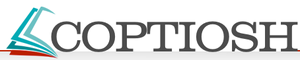 Liczba punktów: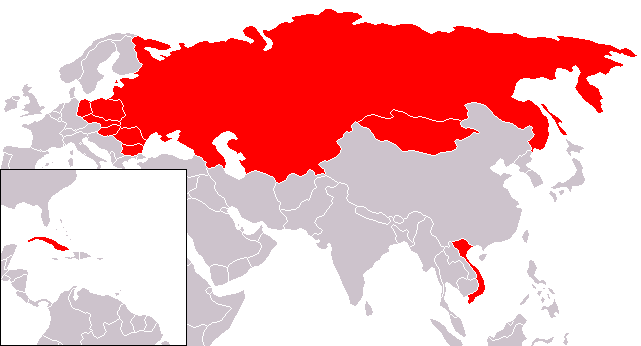 1.1. Wpisz nazwę organizacji międzynarodowej drugiej połowy XX wieku ukazanej na mapie:…………………………………………………………………………………………………………………………………………………………………………1.2. Podaj lata, w jakich ta organizacja istniała: ……………………………… - ………………………………1.3. Wpisz nazwy państw wskazanych na mapie: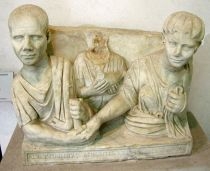 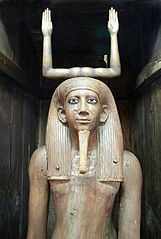 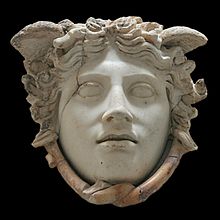 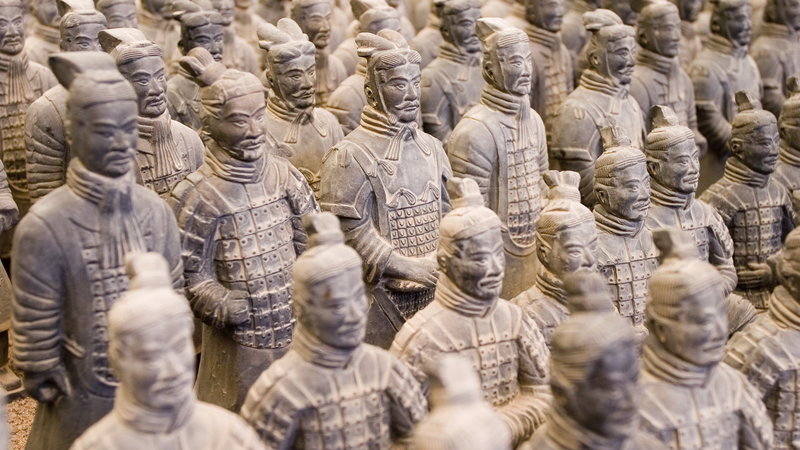 A-B-C-D-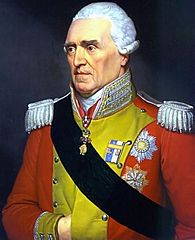 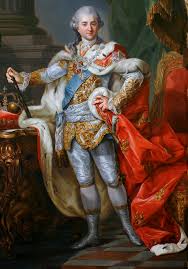 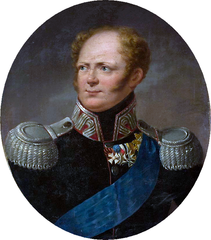 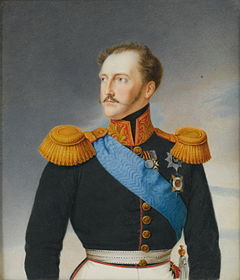 A-B-C-D-Do podanej mapy podziału Polski na dzielnice przez Bolesława Krzywoustego, dopisz, jaką dzielnicę (podaj jej nazwę) otrzymali poniżsi książęta i po myślniku – jakim numerem jest ona zaznaczona na mapie:  a/ Bolesław Kędzierzawy:………………………………………………………………………- ………b/ Mieszko III Stary:………………………………………………………………………- ………c/ Władysław Wygnaniec:………………………………………………………………………- ………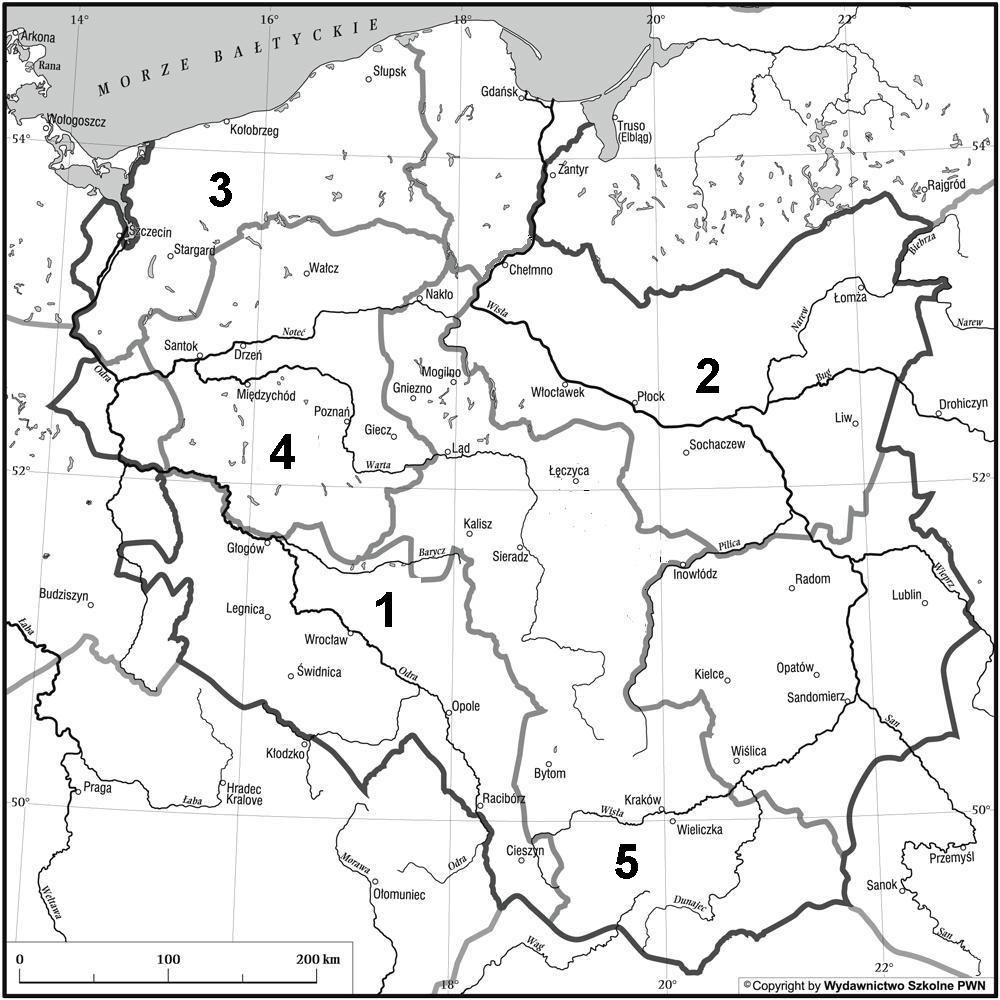 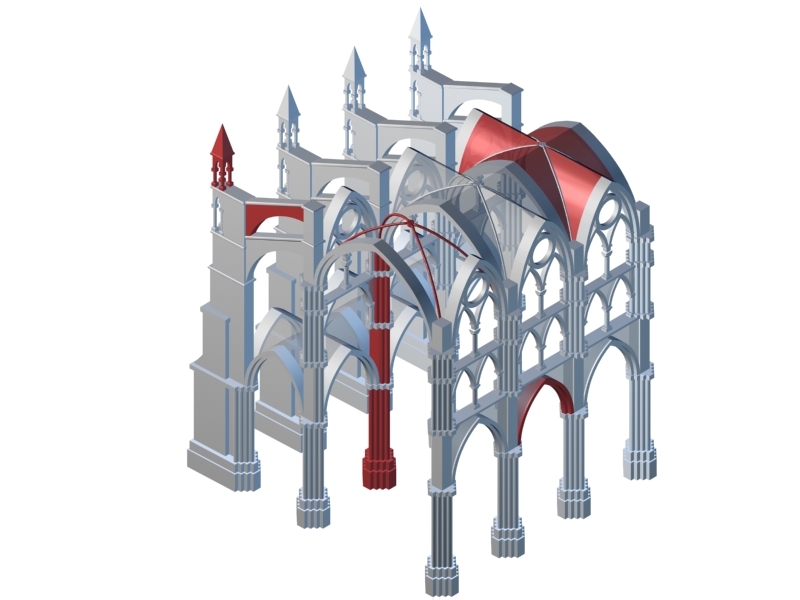 Źródło: https://pl.wikipedia.orga/ podaj nazwę systemu, którym budowany był kościół:…………………………………………………………………………b/ podaj nazwę stylu architektonicznego:…………………………………………………………………………c/ z wymienionych budowli polskich podkreśl te dwie, które zostały wzniesione w tym stylu:c1/ Bazylika Mariacka Wniebowzięcia NMP w Gdańskuc2/ Kościół NMP w Inowrocławiuc3/ Kościół św. Andrzeja w Krakowiec4/ Zamek Krzyżacki w MalborkuPREZYDENTRPa/ 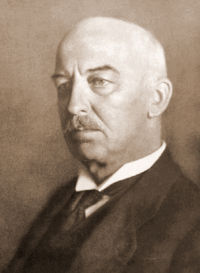 b/ 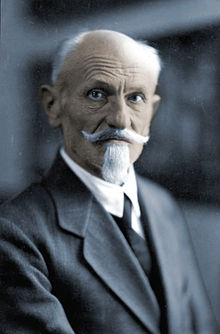 c/ 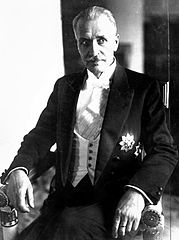 Imię i nazwiskoOkres prezydentury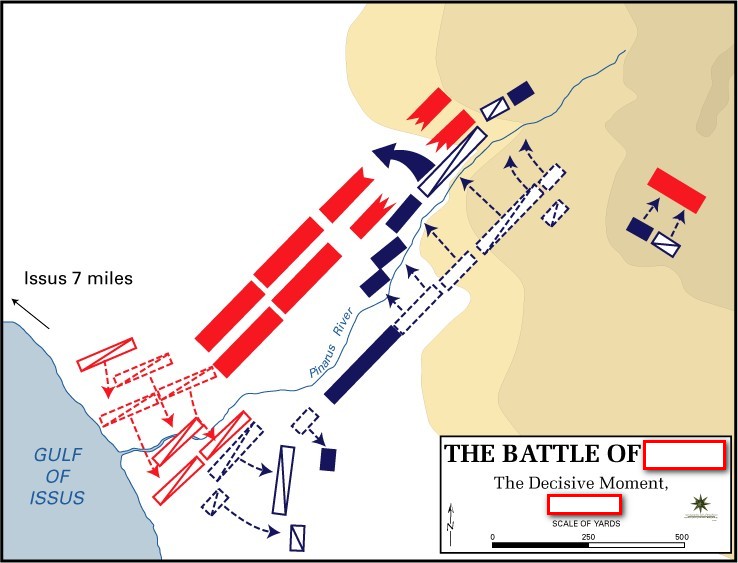 Źródło: https://pl.wikipediaa/ jest to bitwa pod:…………………………………………………………………b/ w roku ………………………………………………..c/ kolorem czerwonym są oznaczone:c1/ wojska - …………………………………………….c2/ dowodzone przez ……………………………..d/ kolorem granatowym są oznaczone:d1/ wojska - ………………………………………….d2/ dowodzone przez …………………………..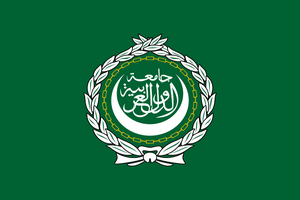 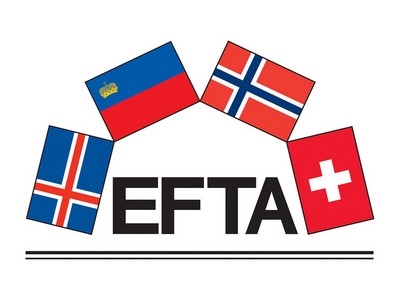 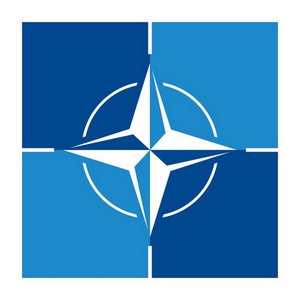 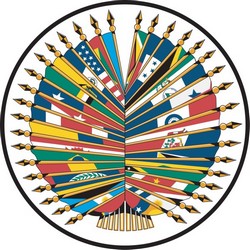 a/b/c/d/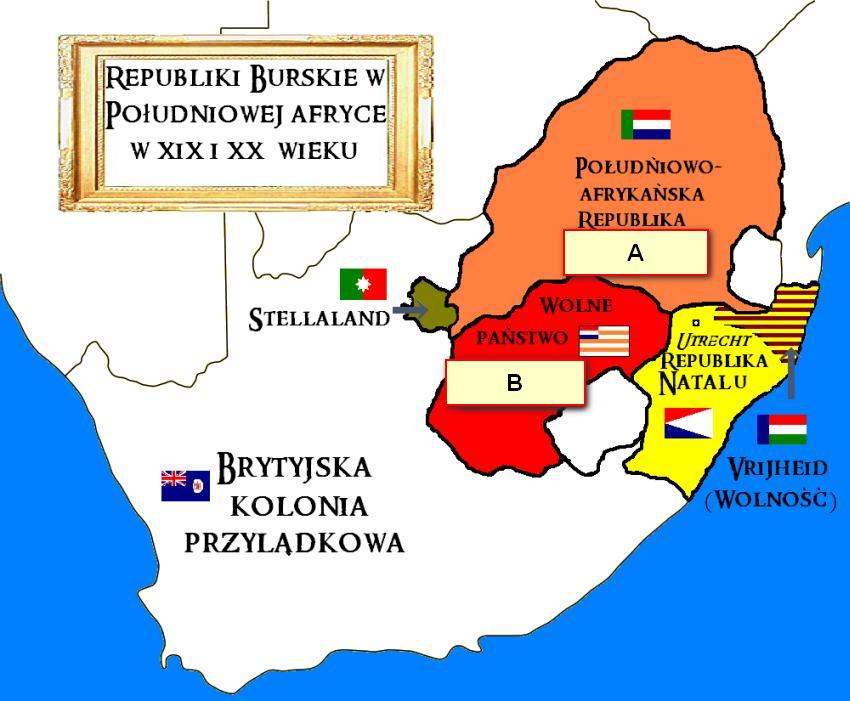 Źródło: https://pl.wikipediaA-B/ nazwy republik oznaczonych na mapie literami:A - ……………………………………………………………B - ……………………………………………………………C/ koloniami jakiego państwa były wcześniej republiki burskie: ……………………………………………………………….D/ z jakim państwem republiki toczyły wojnę, tracąc ostatecznie na jego rzecz swoją niepodległość:…………………………………………………………………a/Chłopi atakują powstańców, idących w kierunku Tarnowa, początek rabacjib/J. Tyssowski ogłasza się dyktatorem powstaniac/Na zjeździe działaczy TDP sformowany zostaje Rząd Narodowyd/Powstanie górali w Chochołowie pod wodzą J. Andrusiekiwicza i ks. L. Kmietowiczae/Władze pruskie aresztują L. MierosławskiegoRozegrana w Beocji; o dominację w całej Grecji walczyły armia Filipa II przeciw wojskom Aten i Tebnajważniejsza bitwa pierwszej wielkiej inwazji perskiej na Grecję, która miała miejsce w roku 490 p.n.e.największe zwycięstwo wojsk kartagińskich nad rzymskimi podczas II wojny punickiej A-B-C-BRUDNOPIS